Настройка HomeBridge для использования с Fibaro HC2ПодготовкаПодключите блок питания microUSB к Raspberry Pi.Подключите Raspberry Pi к вашему роутеру, используя Ethernet кабель.Дождитесь загрузки Raspberry Pi (около 3-5минут)Интерфейс настройки HomeBridgeДля того чтобы получить доступ к интерфейсу настройки Homebridge необходимо установить IP адрес Raspberry Pi в вашей домашней сети. Это можно сделать несколькими способами:Подключившись к вашему роутеру. Далее в списке DHCP клиентов можно найти Raspberry PiС помощью программ сканирования домашней сети. Например, Advanced Ip ScannerПосле этого откройте любой браузер, установленный на вашем компьютере, и введите IP адрес Raspberry Pi из предыдущего шага + 8080 (это порт на котором работает HomeBridge)
Пример1: 192.168.0.110:8080
Пример2: 192.168.1.42:8080Вы должны быть перенаправлены на страницу авторизации пользователя. По умолчанию логин admin и пароль adminТеперь вы получили доступ к интерфейсу настройки Homebridge
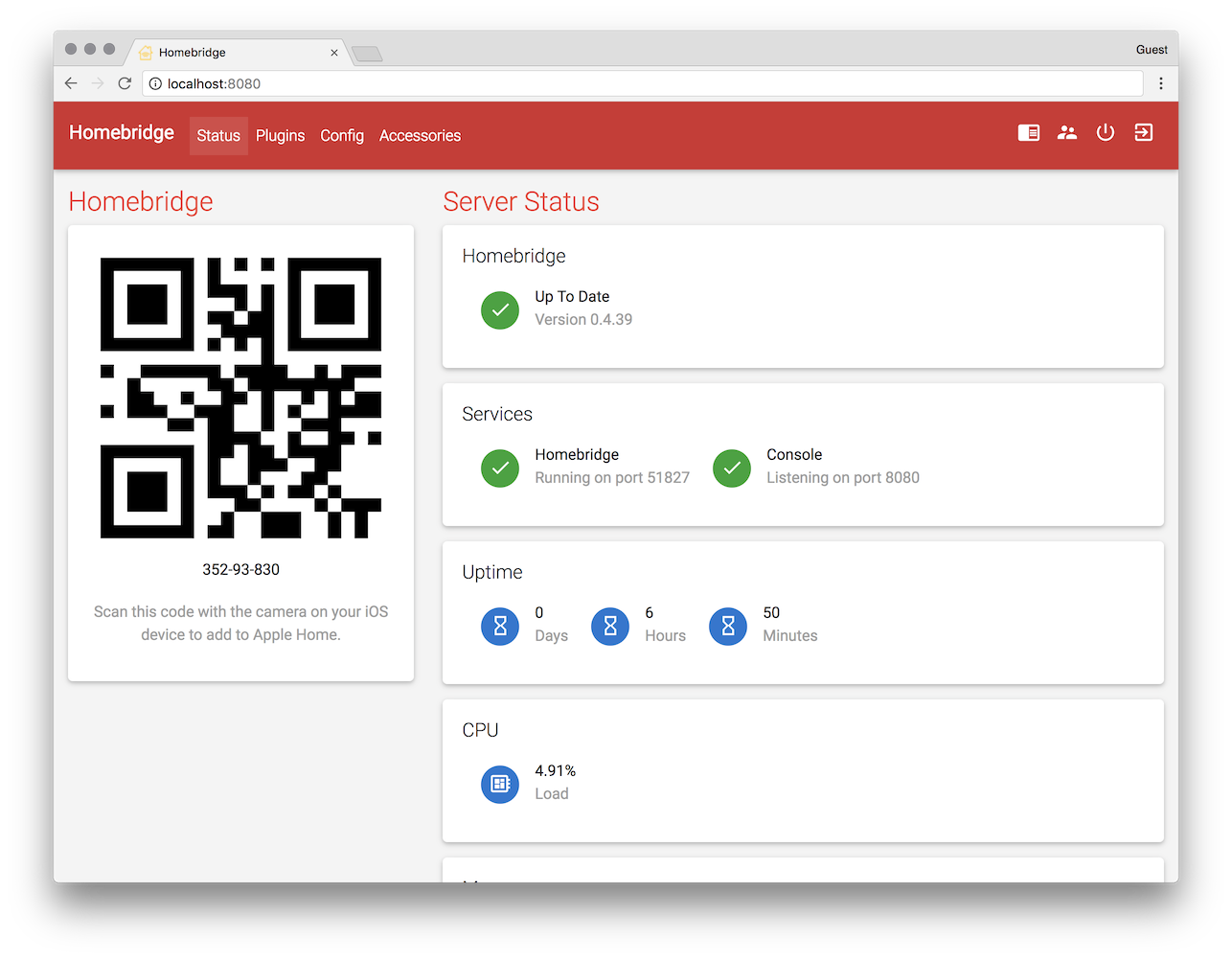 Настройка доступа к Fibaro HC2Получив доступ к интерфейсу настройки HomeBridge необходимо указать, где находится ваш Fibaro HC2.Установите IP Fibaro HC2 в домашней сети. Это можно сделать используя программу  Fibaro Finder
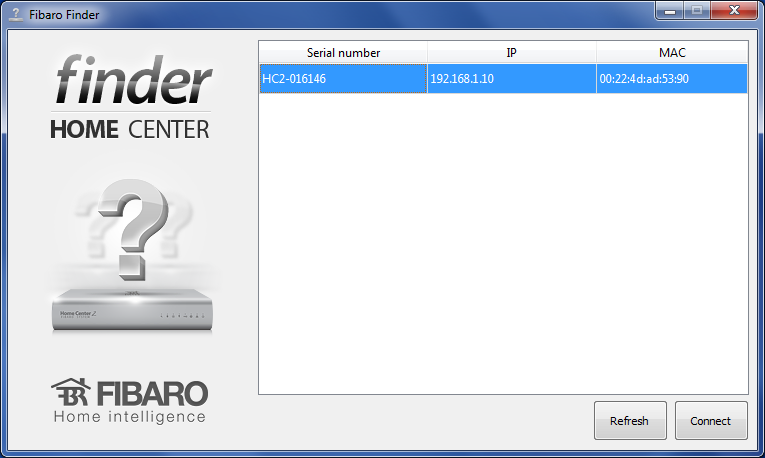 Откройте интерфейс настройки HomeBridge и перейдите в раздел ConfigНайдите раздел, отвечающий за доступ к Fibaro HC2
В поле host введите IP адрес Fibaro HC2, установленный в предыдущем шагеВ поле username введите имя пользователя вашего Fibaro HC2 (ВНИМАНИЕ: лучше создать отдельного пользователя и дать ему права на управление определенными устройствами).В поле password введите пароль пользователя вашего Fibaro HC2 (ВНИМАНИЕ: лучше создать отдельного пользователя и дать ему права на управление определенными устройствами)Сохраните новый Config и перезапустите сервис HomeBridge кнопкой в правом верхнем углу.Привезка HomeBridge к iOs устройствамЗапустите программу ДОМ на вашем iPhone или iPadНачните добавление устройстваОтсканируйте QR код, представленный в интерфейсе HomeBridge с помощью приложенияВведите пин код, представленный в интерфейсе HomeBridge